Liinide nr 4 ja 21A (Õismäe) ümbersõit 15.08 – 18.08.2020Ümbersõit Tiskre ja Kakumäe suunal: peale Sinilille peatust Õismäe tee (idakaar), Õismäe tee – Järveotsa tee ringristmik, Õismäe teeÜmbersõidule jäävates peatustes ei peatu!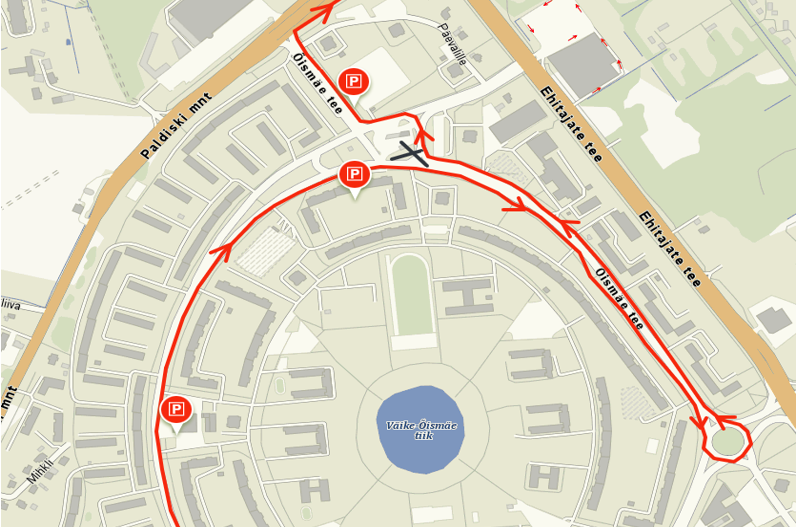 